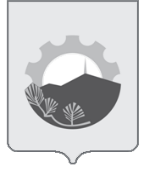 АДМИНИСТРАЦИЯ АРСЕНЬЕВСКОГО ГОРОДСКОГО ОКРУГА П О С Т А Н О В Л Е Н И ЕОб утверждении плана проведения экспертизы муниципальных 
нормативных правовых актов Арсеньевского городского округа, 
затрагивающих вопросы осуществления предпринимательской и 
инвестиционной деятельности на 2023 годВ соответствии с Федеральным Законом от 06 октября 2003 года № 131-ФЗ «Об общих принципах организации местного самоуправления в Российской Федерации», законом Приморского края от  03 декабря 2014 года № 507-КЗ «О Порядке проведения экспертизы муниципальных нормативных правовых актов и оценки регулирующего воздействия проектов муниципальных правовых актов в Приморском крае», муниципальным правовым актом Арсеньевского городского округа 
от 05 октября 2015 года № 282-МПА «Об оценке регулирующего воздействия проектов муниципальных правовых актов, затрагивающих вопросы осуществления предпринимательской и инвестиционной деятельности», руководствуясь Уставом Арсеньевского городского округа, администрация Арсеньевского городского округаПОСТАНОВЛЯЕТ:          1. Утвердить прилагаемый план проведения экспертизы муниципальных нормативных правовых актов Арсеньевского городского округа, затрагивающих вопросы осуществления предпринимательской и инвестиционной деятельности Арсеньевского городского округа на 2023 год. 2. Организационному управлению администрации городского округа (Абрамова)  направить настоящее постановление для размещения на официальном сайте администрации Арсеньевского городского округа.3. Контроль за исполнением настоящего постановления возложить на    заместителя главы администрации Арсеньевского городского округа - начальника финансового управления С.Л.Черных.Глава городского округа 	В.С. Пивень	    														                          УТВЕРЖДЁН																постановлением администрации 																Арсеньевского городского округа 																от  1 марта 2023 г.  № 83-паПланпроведения экспертизы муниципальных нормативных правовых актов Арсеньевского городского округа, затрагивающих вопросы осуществления предпринимательской и инвестиционной деятельности,на 2023 год______________________________________1 марта 2023 г.г.Арсеньев№83-па№ ппНаименование муниципального нормативного правового актаИнициатор предложенияСрок проведения экспертизыНомер и дата принятияКонтактные данные должностного лица уполномоченного органа, ответственного за проведение публичного обсуждения1.Об утверждении «Программы профилактики рисков причинения вреда (ущерба) охраняемым законом ценностям при осуществлении муниципального контроля в сфере благоустройства на территории Арсеньевского городского округа на 2023 год»Управлениежизнеобеспечения администрации городского округа2 квартал2023 годаот 30.11.2022№ 671-паНачальник управления жизнеобеспечения администрации Арсеньевского городского округа Орлов А.В.2.Об утверждении программы профилактики рисков причинения вреда (ущерба) охраняемым законом ценностям в сфере муниципального контроля на автомобильном транспорте и в дорожном хозяйстве на территории Арсеньевского городского округа на 2023 годУправлениежизнеобеспечения администрации городского округа2 квартал2023 годаот 09.12.2022№ 690-паНачальник управления жизнеобеспечения администрации Арсеньевского городского округа Орлов А.В.3Об утверждении «Программы профилактики рисков причинения вреда (ущерба) охраняемым законом ценностям при осуществлении муниципального жилищного контроля на территории Арсеньевского городского округа на 2023 год»Управлениежизнеобеспечения администрации городского округа2 квартал2023 годаот 13.12.2022№ 700-паНачальник управления жизнеобеспечения администрации Арсеньевского городского округа Орлов А.В.4Об утверждении программы «Профилактика рисков причинения вреда (ущерба) охраняемым законом ценностям по муниципальному земельному контролю на территории Арсеньевского городского округа на 2023 год»Управлениеимущественных отношений администрации городского округа3 квартал2023 годаот 28.12.2022№ 753-паНачальник управления имущественных отношений администрации Арсеньевского городского округаСергеева Г.В.5О предоставлении мер поддержкиУправлениеимущественных отношений администрации городского округа3 квартал2023 годаот 28.04.2022№ 244-паНачальник управления имущественных отношений администрации Арсеньевского городского округаСергеева Г.В.6О предоставлении мер поддержкиУправлениеимущественных отношений администрации городского округа3 квартал2023 годаот 04.04.2022№ 183-паНачальник управления имущественных отношений администрации Арсеньевского городского округаСергеева Г.В.